
Томская область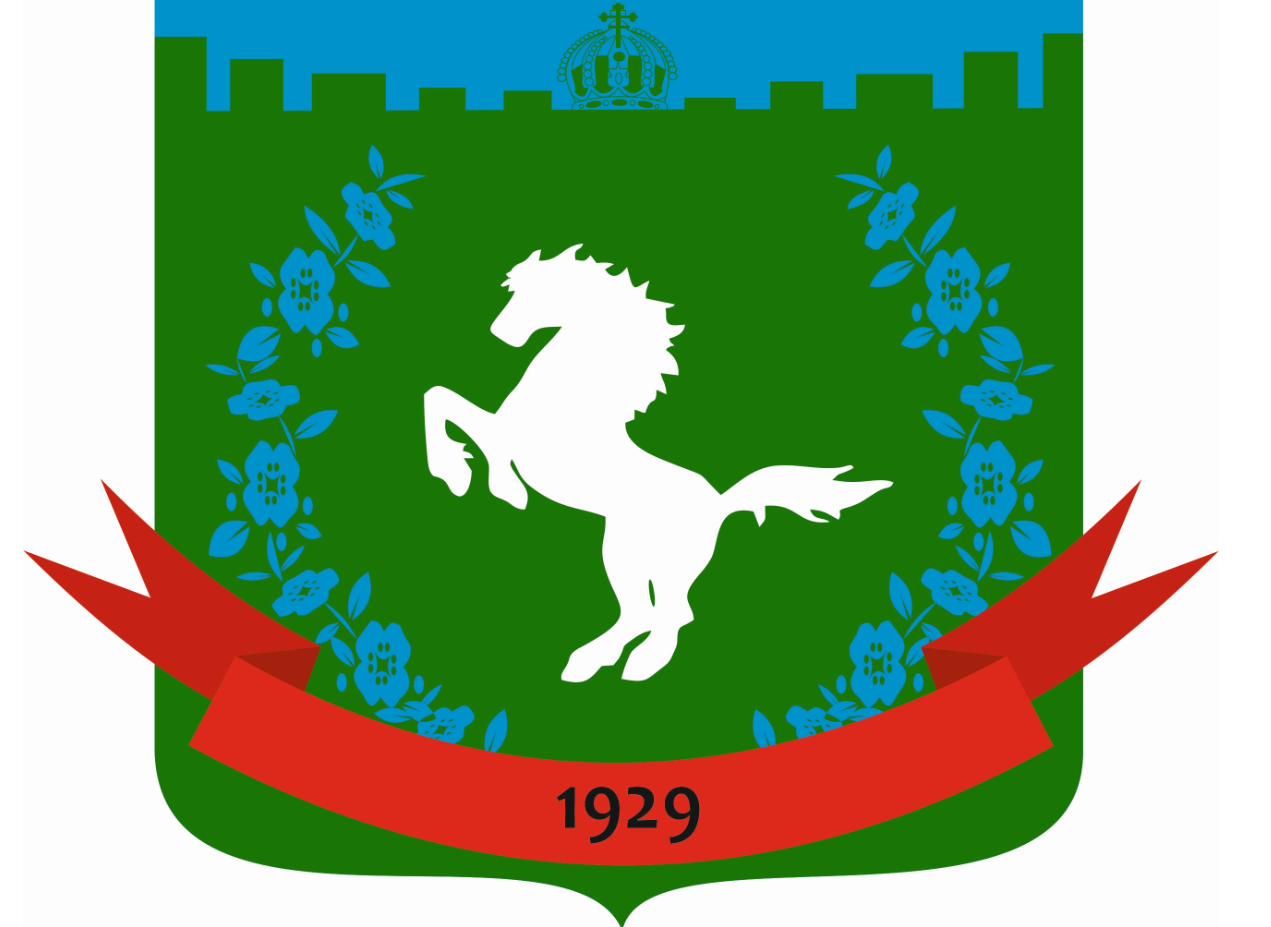 Томский районМуниципальное образование «Зональненское сельское поселение»ИНФОРМАЦИОННЫЙ БЮЛЛЕТЕНЬПериодическое официальное печатное издание, предназначенное для опубликованияправовых актов органов местного самоуправления Зональненского сельского поселенияи иной официальной информации                                                                                                                         Издается с 2005г.  п. Зональная Станция                                                                         	        №  84 от  15.09.2020г.ТОМСКАЯ ОБЛАСТЬТОМСКИЙ РАЙОНАДМИНИСТРАЦИЯ ЗОНАЛЬНЕНСКОГО СЕЛЬСКОГО ПОСЕЛЕНИЯРЕШЕНИЕ №29п.Зональная Станция						  «15» сентября 2020г.7-е внеочередное собраниеV -ого созываО досрочном прекращении полномочий Депутата  Совета Зональненского сельского поселения О.В. ОбоянцевойНа основании личного заявления депутата О.В. Обоянцевой вх.№01-37-625 от 15.09.2020г. и в связи с его избранием депутатом Думы Томского района, руководствуясь положениями Федерального Закона №131-ФЗ от 06.10.2003 г. «Об общих принципах организации местного самоуправления в Российской Федерации», СОВЕТ  ЗОНАЛЬНЕНСКОГО СЕЛЬСКОГО  ПОСЕЛЕНИЯ  РЕШИЛ:Полномочия депутата муниципального образования «Зональненское сельское поселение» Обоянцевой Ольги Владимировны считать прекращенными досрочно с 14 сентября 2020 года.Настоящее решение вступает в силу с момента его подписания.Опубликовать настоящее решение в официальном печатном издании «Информационный бюллетень Зональненского сельского поселения» и разместить на официальном сайте Зональненского сельского поселения в сети Интернет (http://www.admzsp.ru).Председатель Совета Зональненского			сельского поселения                                                                          Е.А.КоноваловаГлава поселения(Глава Администрации)                                                                      Е.А.Коновалова